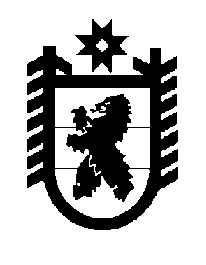 Российская Федерация Республика Карелия    ПРАВИТЕЛЬСТВО РЕСПУБЛИКИ КАРЕЛИЯПОСТАНОВЛЕНИЕот  3 июля 2018 года № 243-Пг. Петрозаводск О разграничении имущества, находящегося в муниципальной собственности муниципального образования 
«Лахденпохский муниципальный район»В соответствии с Законом Республики Карелия от 3 июля 2008 года 
№ 1212-ЗРК «О реализации части 111 статьи 154 Федерального закона 
от 22 августа 2004 года № 122-ФЗ «О внесении изменений в законодательные акты Российской Федерации и признании утратившими силу некоторых законодательных актов Российской Федерации в связи с принятием федеральных законов «О внесении изменений и дополнений в Федеральный закон «Об общих принципах организации законодательных (представительных) и исполнительных органов государственной власти субъектов Российской Федерации» и 
«Об общих принципах организации местного самоуправления в Российской Федерации» Правительство Республики Карелия п о с т а н о в л я е т:1. Утвердить перечень имущества, находящегося в муниципальной собственности муниципального образования «Лахденпохский муниципальный район», передаваемого в муниципальную собственность Лахденпохского городского поселения, согласно приложению.2. Право собственности на передаваемое имущество возникает у Лахденпохского городского поселения со дня вступления в силу настоящего постановления. Глава									А.О. ПарфенчиковРеспублики КарелияПриложениек постановлению Правительства Республики Карелияот 3 июля 2018 года № 243-ППереченьимущества, находящегося в муниципальной собственности муниципального образования «Лахденпохский муниципальный район», передаваемого 
в муниципальную собственность Лахденпохского городского поселения________________№ п/пНаименование имуществаАдрес местонахождения имуществаИндивидуализирующие характеристики имущества1234Квартира № 4г. Лахденпохья, ул. Садовая, д. 11жилое помещение, площадь 16,6 кв. м, кадастровый номер 10:12:0010205:117Квартира № 2г. Лахденпохья, ул. Бусалова, д. 45жилое помещение, площадь 41,0 кв. м, кадастровый номер 10:12:0010506:76Квартира № 2г. Лахденпохья, ул. Заводская, д. 15жилое помещение, площадь 54,9 кв. м, кадастровый номер 10:12:0010907:65Квартира № 1г. Лахденпохья, ул. Трубачева, д. 5жилое помещение, площадь 115,1 кв. м, кадастровый номер 10:12:0000000:3485 Квартира № 4г. Лахденпохья, ул. Гагарина, д. 10жилое помещение, площадь 28,1 кв. м, кадастровый номер 10:12:0000000:3843 Квартира № 4г. Лахденпохья, ул. Загородная, д. 4ажилое помещение, площадь 37,5 кв. м, кадастровый номер 10:12:0011611:67 Зданиег. Лахденпохья, ул. Ладожской Флотилии, д. 12нежилое здание, площадь 
377,5 кв. м, кадастровый номер 10:12:0010507:118 Зданиег. Лахденпохья, ул. Пушкина, д. 4нежилое здание, площадь 
231,1 кв. м, кадастровый номер 10:12:0010203:35Секция № 1г. Лахденпохья, ул. Фанерная, д. 13жилое помещение, площадь 93,5 кв. м, кадастровый номер 10:12:0010802:89Секция № 3г. Лахденпохья, ул. Фанерная, д. 13жилое помещение, площадь 111,5 кв. м, кадастровый номер 10:12:0010802:911234Секция № 4г. Лахденпохья, ул. Фанерная, д. 13жилое помещение, площадь 60,2 кв. м, кадастровый номер 10:12:0010802:92Секция № 5г. Лахденпохья, ул. Фанерная, д. 13жилое помещение, площадь 111,5 кв. м, кадастровый номер 10:12:0010802:93Секция № 6г. Лахденпохья, ул. Фанерная, д. 13жилое помещение, площадь 108,4 кв. м, кадастровый номер 10:12:0010802:94Секция № 7г. Лахденпохья, ул. Фанерная, д. 13жилое помещение, площадь 109,8 кв. м, кадастровый номер 10:12:0010802:95Секция № 8г. Лахденпохья, ул. Фанерная, д. 13жилое помещение, площадь 108,1 кв. м, кадастровый номер 10:12:0010802:96Секция № 9г. Лахденпохья, ул. Фанерная, д. 13жилое помещение, площадь 49,1 кв. м, кадастровый номер 10:12:0010802:97Секция № 10г. Лахденпохья, ул. Фанерная, д. 13жилое помещение, площадь 110,6 кв. м, кадастровый номер 10:12:0010802:98Секция № 11г. Лахденпохья, ул. Фанерная, д. 13жилое помещение, площадь 106,0 кв. м, кадастровый номер 10:12:0010802:99Секция № 13г. Лахденпохья, ул. Фанерная, д. 13жилое помещение, площадь 109,3 кв. м, кадастровый номер 10:12:0010802:100Секция № 14г. Лахденпохья, ул. Фанерная, д. 13жилое помещение, площадь 108,1 кв. м, кадастровый номер 10:12:0010802:101Секция № 15г. Лахденпохья, ул. Фанерная, д. 13жилое помещение, площадь 110,6 кв. м, кадастровый номер 10:12:0010802:103Секция № 16г. Лахденпохья, ул. Фанерная, д. 13жилое помещение, площадь 107,6 кв. м, кадастровый номер 10:12:0010802:104Секция № 19г. Лахденпохья, ул. Фанерная, д. 13жилое помещение, площадь 110,4 кв. м, кадастровый номер 10:12:0010802:107